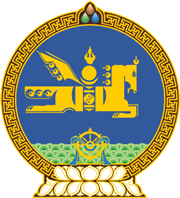 МОНГОЛ УЛСЫН ХУУЛЬ2021 оны 12 сарын 17 өдөр                                                                  Төрийн ордон, Улаанбаатар хот   ЗАХИРГААНЫ ЕРӨНХИЙ ХУУЛЬД   ӨӨРЧЛӨЛТ ОРУУЛАХ ТУХАЙ 1 дүгээр зүйл.Захиргааны ерөнхий хуулийн 10 дугаар зүйлийн 10.4.3 дахь заалтын “Мэдээллийн ил тод байдал ба мэдээлэл авах эрхийн тухай3” гэснийг, 15 дугаар зүйлийн 15.1.2 дахь заалтын “Мэдээллийн ил тод байдал ба мэдээлэл авах эрхийн тухай” гэснийг “Нийтийн мэдээллийн ил тод байдлын тухай” гэж тус тус өөрчилсүгэй.2 дугаар зүйл.Энэ хуулийг Нийтийн мэдээллийн ил тод байдлын тухай хууль /Шинэчилсэн найруулга/ хүчин төгөлдөр болсон өдрөөс эхлэн дагаж мөрдөнө.МОНГОЛ УЛСЫН ИХ ХУРЛЫН ДАРГА 				Г.ЗАНДАНШАТАР